Título de la Guía: Evaluación formativaObjetivo de Aprendizaje: OA6: Producir textos coherentes y cohesionados, para comunicar sus análisis e interpretaciones    de textos, desarrollar posturas sobre temas, explorar creativamente con el lenguaje, entre otros propósitos: - aplicando un proceso de escritura según sus propósitos, el género discursivo seleccionado, el tema y la audiencia.- adecuando el texto a las convenciones del género y a las características de la audiencia (conocimientos, intereses convenciones culturales).Nombre Docente: María Fernanda Gallardo LizanaInstrucciones Generales:Lea con mucha atención, piense y luego conteste. Sólo tiene una oportunidad de respuesta.En las preguntas de selección múltiple sólo debe seleccionar una de las opciones dadas.Sea claro/a al responder, en el caso de las preguntas de redacción.Cualquier respuesta “copiada o sacada” de internet será castigada anulándole el puntaje a esa pregunta. Tendrá 50minutos para resolver la evaluación¡¡Ánimo y mucho éxito!!Evaluación formativa1.- La/s finalidad/es planteada/s por el discurso argumentativo es/son:a) Convencer razonadamenteb) Persuadir afectivamentec) A y Bd) Ninguna de las anteriores es correcta2.- Las etapas de la argumentación son:a) Introducción, desarrollo y conclusiónb) Introducción, desarrollo, clímax y conclusiónc) Introducción, tesis, bases, desarrollo y conclusiónd) Ninguna de las anteriores3.- La estructura interna consta de cuatro partes:a) Introducción, desarrollo y conclusiónb) Tesis, bases, garantía y respaldoc) Introducción, tesis, bases, desarrollo y conclusiónd) Ninguna de las anteriores4.- Explique en qué consiste el discurso argumentativo5.- Según la siguiente definición, determine a qué tipo de razonamiento está aludiendo:A partir de la similitud entre dos elementos distintos, se deduce que lo que es válido para uno, puede serlo también para otro.a) Razonamiento por analogíab) Razonamiento por generalizaciónc) Razonamiento por causas o instrumentosd) Razonamiento por criterio de autoridad6.- ¿A qué tipo de razonamiento corresponde el siguiente ejemplo:Premisa 1: El alto consumo de tabaco genera graves deterioras visibles en la piel. Premisa 2: Andrea tiene 40 años y su piel está gravemente arrugada y de un color cetrino. Conclusión: Posiblemente, Andrea haya fumado durante mucho tiempo. a) Razonamiento por analogíab) Razonamiento por generalizaciónc) Razonamiento por causas o instrumentosd) Razonamiento por signos o síntomas7.- ¿Cuál de las siguientes opciones corresponde a la presentación del orden deductivo en el discurso argumentativo?a) Se presenta paso a paso la estructura interna del discurso argumentativo: se parte con la tesis y se finaliza con el respaldo de los argumentosb) Se inicia con los argumentos y se articulan de tal manera que permiten concluir la tesis.c) Ninguna de las anteriores8.- Explique qué son las falaciasAUTOEVALUACIÓN LENGUA Y LITERATURAAsignatura: Lengua y LiteraturaN° de la guía: Guía Nº4Nombre Estudiante:Curso: 3° Medio F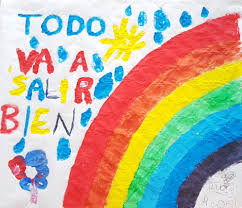  Puntaje total: 16pts. Nota:  Puntaje de corte: 9pts. Nota:  Puntaje obtenido:  Nota: CRITERIOSSiempre(3pts.)Casi siempre (2pts.)A veces (1pto.)Nunca (0pts.)PUNTAJE  Soy puntual en el ingreso a clases.Me justifico si no me puedo conectar a la clase.Presto la debida atención a las clases.Sigo las instrucciones del profesor.Participo de forma activa y regular en las clases.Realizo preguntas claras y oportunas.Expreso mis opiniones de manera razonable y coherente.Respeto turnos de habla y pido la palabra cuando deseo expresarme.Tomo apuntes en el cuaderno de la asignatura durante las clases.Me esfuerzo en la realización y entrega puntual de las tareas.Hice entrega de todas las actividades que me fueron solicitadas durante el mes.Puntaje total